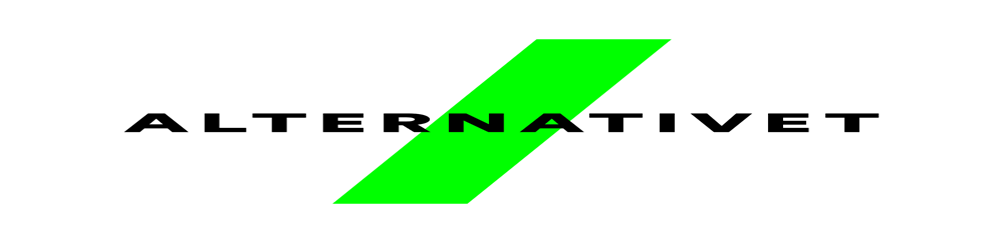 Referat fra supplerende opstillingsmøde i Greve-Solrød lokalafdeling Tirsdag den 29. august 2017, kl. 19 - 21 i Greve Borgerhus__________________________________________________________________________Der var 10 medlemmer mødt op, heraf 7 fra bestyrelsen inklusive suppleanterReferent: Kirsten Vendelbo_____________________________________________________________________________________VelkommenDan var mødeleder og Camilla Julia Olsen blev valgt til ordstyrerKort præsentationsrundeVi sprang dette punkt over, da alle kendte hinanden i forvejenValg af 2 stemmetællereHans Ole Sørensen og Arne Hede Jørgensen blev valgtPræsentation af kandidatJens Thorsen fremlagde en præsentation af sig selv og hvad han især ønsker at lægge vægt på som indvalgt i byrådet i Solrød.Suppleringsvalg af kandidat Jens Thorsen blev valgt enstemmigt – ved håndsoprækning.Valg af opstillingsform i Greve og Solrød (orientering fra kandidaterne hhv. i Greve og Solrød, hvilken opstillingsform herunder evt.  rækkefølge på stemmesedlen, de ønsker – herefter beslutter opstillingsmødet)De tre Solrød-kandidater (Jens Thorsen, Camilla Julia Olsen og Dan Lundstedt) meddelte, at de fortsat ønsker at stille op sideordnet og uden hverken spidskandidat eller valgforbund.For Greve-kandidaternes vedkommende har der været lidt uklarhed om opstillingsform og evt. spidskandidat. Hver kandidat blev derfor bedt om at redegøre for sin holdning. Med lidt forskellige indgangsvinkler enedes alle tre kandidater (Janni O. Pippilotta Kreikenbohm, Lars Egholm Fischmann og Lonnie Busted) om opstilling på partiliste med spidskandidat. Der blev redegjort for fordelene ved denne opstillingsform – specielt ved dette første valg, hvor ingen af kandidaterne er kendte i forvejen. Der var derimod ikke enighed blandt de tre om, hvem der skal være spidskandidat, så inden vi skred til afstemning, blev Lonnie og Lars (som var de to emner) hver især bedt om at argumentere for sit kandidatur. Der var desuden spørgsmål til kandidaterne vedrørende holdninger til skattepolitik og miljøspørgsmål. Efter en god debat, skred vi til valg.Evt. valg af spidskandidater i Greve og SolrødDer var hemmelig afstemning, som (med to blanke stemmer ud af i alt ti stemmer) resulterede i valg af Lars Egholm Fischmann.EventueltDer blev opfordret til at folk generelt afsætter lidt mere tid til vores møder, så ingen behøver at gå før vi er færdige.Lonnie sørger for at tilmelde tre tilforordnede i Greve, Arne Hede Jørgensen, Claus Jansson og Kirsten Vendelbo, samt Hans Ole Sørensen i Solrød.___________________________________________________________________________Næste ordinære bestyrelsesmøde:Tirsdag den 12. september kl. 18 i Greve Borgerhus lokale 3Resten af årets bestyrelsesmøder: 10. oktober 2017, kl. 18, 7. november 2017, kl. 18, 12. december 2017, kl. 17___________________________________________________________________Sådan kan bestyrelsen kontaktes:Forperson: Lonnie Busted		24417707	flaben39@hotmail.comNæstperson: Dan Lundstedt		60823612	dan@lundstedt.dkKasserer: Camilla Olsen		21449704	antrocamilla@gmail.comBest.medlem: Lars Egholm Fischmann	31169100	larsef@gmail.com          ---         Jens Thorsen		22360055	jens.vgg@gmail.com          ---         Kirsten Vendelbo		30423621	hedevendelbo@mail.dkSuppleant: Janni O. Pippilotta Kreikenbohm    26121003	janni.pippilotta@alternativet.dkSuppleant: Mariann Hansen   		30169347	mariann.hansen@orklafoods.dk